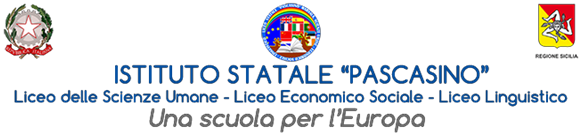 Circ.n. 357A tutti i docentiA tutto il personale scolasticoAlla classe 4^GAl sito webMarsala, 08/04/2024Oggetto: OGGETTO: LONG TERM MOBILITIES Consorzio USR SICILIA, n. 2022 - 1 - IT02 - KA121 - SCH – 000080920 Long term mobility presso l’istituto “IES MONASTIL”, Monastil -  Séneca, 3, 03600 Elda, Alicante, Spagna – https://portal.edu.gva.es/iesmonastil/ In relazione al progetto Erasmus+ - ACCREDITAMENTO 2022-2027 A.S. 2023-2024 - Codice attività 2023-1-IT02-KA121-SCH-000113637- Long Term Mobility Germany-ItalySI COMUNICA CHEdal 10 Aprile al 9 Maggio 2024, il nostro istituto parteciperà alla mobilità a lungo termine  del Consorzio USR SICILIA, n. 2022 - 1 - IT02 - KA121 - SCH – 000080920; gli studenti Donato Alessio e Pizzo Giada della classe 4^G parteciperanno alle attività progettuali previste nel “Learning agreement” stipulato tra il Liceo Satale Pascasino e l’istituto “IES MONASTIL”, Monastil -  Séneca, 3, 03600 Elda, Alicante, Spagna.Gli studenti seguiranno lezioni frontali e di laboratorio: lo scopo della mobilità a lungo termine è lo scambio di buone pratiche ed il perfezionamento delle lingue straniere con la partecipazione ai laboratori che l’istituto propone, al fine di attivare e promuovere eventi, attività e programmi specifici per i giovani studenti di ogni ordine e grado, per offrire loro:le competenze fondamentali all'avvio di una carriera soddisfacente;le condizioni affinché possano acquisire, integrare e migliorare le soft skills e svilupparne di nuove che permetteranno riqualificazioni e obiettivi esaurienti.Si fa sempre più forte, in Europa, la volontà di ampliare l’impegno verso la sostenibilità, accompagnandolo con l’ampliamento delle piattaforme per l'apprendimento digitale già esistenti e rinnovando la cultura della formazione professionale e dell’istruzione continuativa a tutti i livelli.Al termine della mobilità, gli studenti italiani saranno invitate a scrivere un report finale sulla loro esperienza e sui risultati conseguiti. La docente mentor spagnola María José Felipe, persona di contatto e referente si occuperà della raccolta dei materiali e delle attività svolte in un registro personale che sarà inoltrato alla docente tutor italiana, la prof.ssa Giacalone Rosa Maria (referente Erasmus+ del liceo Pascasino), al termine della mobilità. Gli studenti arriveranno a Elda il 10 Aprile 2024, accompagnate dalla prof.ssa Cecilia Anselmi e ripartiranno il 9 Maggio 2024. Si raccomanda ai docenti della classe 4^G di annotare sul registro Axios le assenze dal 10 Aprile al 9 Maggio, ma giustificandole e togliendole dal calcolo.FUNZIONE STRUMENTALE AREA 2 - STAGES, GEMELLAGGI, ERASMUS, ETWINNING, MONITORAGGIO PROGETTI SCOLASTICI